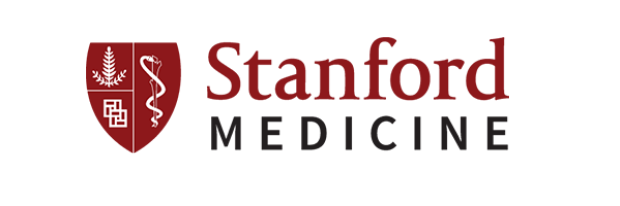 Stanford Division of NephrologyDepartment of Medicine

The Division of Nephrology in the Department of Medicine at Stanford University is seeking board-eligible or board-certified nephrologists to join the Division as a Clinical Assistant, Associate or Full Professor in the Clinician Educator line. Faculty rank will be determined by the qualifications and experience of the successful candidate.The major criterion for appointment, reappointment and promotion for Clinician Educators is excellence in the overall mix of clinical care and clinical teaching appropriate to the programmatic needs the individual is expected to fulfill. Successful applicants will be encouraged to interact with the wide range of clinical, translational, and basic science programs at Stanford.The successful candidate will find outstanding colleagues, a dynamic environment, engaging trainees, and an opportunity to be successful and grow professionally. Responsibilities will include: 1) serving as a nephrology attending on inpatient consultation services and outpatient nephrology clinics; 2) fellow, resident and medical student teaching in didactic, ambulatory and inpatient hospital settings. For qualified candidates, opportunities are available to participate in research, quality improvement, development of innovative care programs and leadership positions. Clinical work will be primarily located at our hospital and clinics at Stanford Health Care (SHC), Lucile Packard Children's Hospital (LPCH), and/or outreach sites in the San Francisco Bay Area.The Department of Medicine, School of Medicine, and Stanford University value faculty who are committed to advancing diversity, equity, and inclusion. Candidates may optionally include as part of their letter a brief discussion of how they will further these ideals.Interested candidates should submit their curriculum vitae, a brief letter outlining their interests and the names of three references (who will not be contacted without prior consent) here.
QUALIFICATIONS: Necessary qualifications include nephrology board certification or eligibility and eligibility for a California medical license.